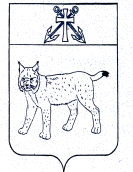 АДМИНИСТРАЦИЯ УСТЬ-КУБИНСКОГОМУНИЦИПАЛЬНОГО ОКРУГАПОСТАНОВЛЕНИЕс. Устьеот 13.06.2023                                                                                                      № 946О внесении изменений в постановление администрации округа от 2 февраля 2023 года № 176 «О комиссии по жилищным вопросам»	В связи с кадровыми изменениями, ст. 42 Устава округа администрация округаПОСТАНОВЛЯЕТ:В приложении 1 к постановлению администрации округа от 2 февраля 2023 года № 176 «О комиссии по жилищным вопросам» слова «Пушкова А.В., ведущий документовед отдела земельно-имущественных вопросов АУ МФЦ У-КР, секретарь комиссии» заменить словами «Смирнова О.В., ведущий документовед отдела земельно-имущественных вопросов АУ МФЦ У-КР, член комиссии, секретарь комиссии».Настоящее постановление вступает в силу со дня его подписания и подлежит официальному опубликованию.Глава округа                                                                                                     И.В. Быков